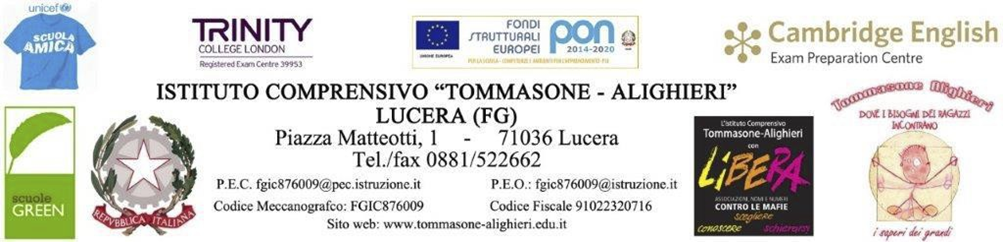 PREMESSALa Dir. Min. 27/12/2012 e la C.M. n. 8 del 6/03/2013 dispone l’attivazione di un Percorso Didattico Personalizzato (P.D.P) per gli altri alunni con Bisogni Educativi Speciali (BES)La compilazione del PDP è effettuata dopo un periodo di osservazione dell’allievo, entro il primo trimestre. Il PDP viene deliberato dal Consiglio di intersezione, firmato dal Dirigente Scolastico, dai docenti e dalla famiglia. Nello stesso, ogni docente esplicita le strategie con le quali si perverrà agli obiettivi definiti e poi viene consegnato alla famiglia.Tale percorso deve essere documentato: nei verbali dei Consigli di intersezione nel registro del singolo docente con la declinazione dei punti del P.D.P.Il PDP è aggiornabile e integrabile nel corso dell’anno scolastico, sulla base delle esigenze e delle strategie necessarie allo studente per compensare i propri funzionamenti in relazione al processo di apprendimento, che dovrà sempre essere condiviso con la famigliaritenga opportuno)SITUAZIONE numerica della SEZIONEL’eventuale coinvolgimento degli alunni in DDI dovrà essere attentamente valutato dai docenti di sezione e dalla famiglia, verificando che l’utilizzo degli strumenti tecnologici costituisca per essi un reale e concreto beneficio in termini di efficacia della didattica.Riportare nel PDP le decisioni assunte.Coordinamento fra i Docenti di sezione sul carico di lavoro giornaliero da assegnare.Utilizzo di materiale didattico personalizzato audio/video, per dare la possibilità di ascoltare più volte le lezioni anche off-line.N.B. particolare cura andrà riservata agli interventi, condivisi e pianificati anche con il personale esterno che segue gli alunni, da attuare a distanza per alunni H – BES -DSA.Link di collegamento…………………………….Tempo scuola per attività sincrone____________________________Tempo scuola per attività asincrone____________________________Assegnazione di compiti____________________________VERIFICA DEL PERCORSO FORMATIVO CON LA FAMIGLIACOLLOQUI SCUOLA - FAMIGLIACRITICITÀ RILEVATE PUNTI DI FORZA Osservazioni…………………………………………………………………………………………………………………………………………………………………………………………………………………………………………………………………………………………………………………………………………………………………………………………………………………………………………………………………………………………………………………………………………………………………………………………………………………………………………………………………………………………………………………………………………………………I Genitori condividono le strategie e le metodologie prospettate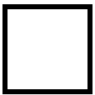 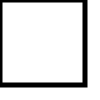 I Genitori non condividono le strategie e le metodologie prospettateLe parti si impegnano a rispettare quanto condiviso e concordato nel presente PdP per garantire il successo formativo dell’alunno.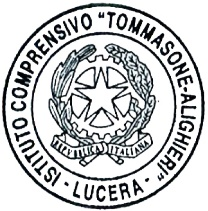  Visto: Il DIRIGENTE SCOLASTICOFrancesca CHIECHI 					                                                        Firma autografa omessa ai sensi                                                                                                                                               	dell’art. 3 del D. Lgs. n. 39/1993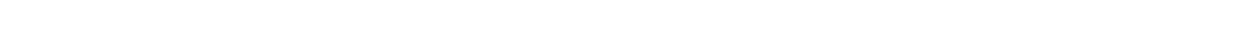 P.D.P. BESPIANO DIDATTICO PERSONALIZZATOSCUOLA DELL’INFANZIAPER ALLIEVI CON ALTRI BISOGNI EDUCATIVI SPECIALIALUNNI STRANIERI(BES-DIR. MIN. 27/12/2012; C.M. N. 8 DEL  6/03/2013)A.S. 2022 /2023Alunno/aSez.                              Docenti di sezione/teamReferente BESDESCRIZIONE DEL BISOGNO EDUCATIVO SPECIALE RILEVATODescrizione del tipo di BES rilevatoAlunno con BES evidenziato dalla scuola, in particolare:□ svantaggio socio-relazionale□ svantaggio culturale (legato alla cultura non italiana)□ svantaggio linguistico□ rilevanti difficoltà scolastiche (non legate allo studio poco adeguato)□ rilevanti difficoltà comportamentali (non legate a BES certificati)Sezione/classe frequentata al momento della prima stesura del PDP…………………DESCRIZIONE DEL BISOGNO EDUCATIVO SPECIALEAlunno NAI (si intendono gli alunni stranieri inseriti per la prima volta nel nostro sistema scolastico nell’anno scolastico in corso e/o in quello precedente)Alunno straniero giunto in Italia nell’ultimo triennio (si intendono gli alunni che hanno superato la prima alfabetizzazione ma ancora non hanno raggiunto quelle competenze nella lingua italiana tali da poter affrontare le materie di studio)Alunno straniero che pur essendo in Italia da più anni trova difficoltà nella lingua italiana ed in particolare in quella dello studioAlunno di seconda generazione (tutto il percorso scolastico si è svolto in Italia) che presenta difficoltà con la lingua italiana e/o con le materie di studio.Alunno straniero adottato.Alunno Rom, Sinti o camminantealunno straniero con età anagrafica non corrispondente alla classe d’inserimento causa Ritardo scolastico rispetto alla normativa italiana  Ripetenza Eventuali altre informazioni che il Consiglio di classe/Team Docenti ritiene utile segnalare: ………………………………………………………………………………………………………………………………………………………………………………………………………………INDIVIDUAZIONE DELLA SITUAZIONE DI BISOGNO EDUCATIVO SPECIALEDA PARTE DI: (come da documentazione presentata a scuola)Servizio Sanitario – Diagnosi/Relazione multi professionale  Altro servizio – Documentazione presentata alla scuolaConsiglio di classe/sezione – relazione didattica pedagogicaRedatta dal team docenti ………….in data ……….(Relazione da allegare)Relazione dei servizi socialiDATI ANAGRAFICI ED INFORMAZIONI ESSENZIALI DI PRESENTAZIONE DELL’ALLIEVO/ADATI ANAGRAFICI ED INFORMAZIONI ESSENZIALI DI PRESENTAZIONE DELL’ALLIEVO/AData e luogo di nascitaFiglio  o	Naturaleo	in affidamentoo	adottivoNazionalitàArrivo in ItaliaResidenzaIndirizzoMadre lingua o altre lingue parlate nel nucleo familiareContinuità di permanenza in Italia dalla data di arrivo ad oggiData di iscrizione al nostro istituto Anni di scuola frequentati nel paese di origineRapporti della famiglia con la scuolaINFORMAZIONI GENERALI FORNITE DALLA FAMIGLIA / ENTI AFFIDATARINumero degli anni di scolarità…….…..di cui nel paese di origine ………….………Scuole e classi frequentate in Italia ……………………………..……………………….Notizie sulla famiglia: padre ____________________________età_______att.svolta________________madre ___________________________età _____ att. Svolta_________________altri familiari presenti in famiglia ………………………………………………………..Lingua parlata in famiglia ……………………………………………………………….Lingua di scolarità nel paese d’origine ……………………………………………….Altre lingue conosciute …………………………………………………………………..Eventuali corsi di italiano frequentati (data e luogo) …………………………………………………………………………………………………Lo studente si avvale dell’insegnamento della Religione Cattolica      si           noOSSERVAZIONE INIZIALE DELL’ALUNNO:  ……………………………………………………………………………………………………………………………………………………..Alunni in totale n°Maschi Femmine Alunni stranieriNeo arrivatiAlunni BESAREA LINGUISTICO-ESPRESSIVAAREA LINGUISTICO-ESPRESSIVAAREA LINGUISTICO-ESPRESSIVAAREA LINGUISTICO-ESPRESSIVASINO IN PARTEComprende la lingua italianaConosce il significato di alcuni vocaboliComprende semplici frasi riferite a esperienze quotidianeComprende frasi più complesseComprende le lingue comunitarie diverse dall’italiano, se si, specificare quali …………………….Conosce lo schema corporeoPossiede l’orientamento spazio-temporale e i concetti topologiciÈ in grado di ordinare sequenze con relazioni di causa-effettoPossiede capacità manipolative e coordinamento dinamico generaleSa classificare, seriareSa esprimere i propri bisogni verbalmente Riesce a rispondere a semplici consegneComunica in italiano con gli altriRiesce a fare collegamenti con il suo paese Conosce l’alfabetoRiesce a scrivere semplici paroleSi esprime con semplici parole Si esprime con semplici frasiPUNTI DI FORZA EMERSI DALL’OSSERVAZIONEparziale conoscenza della lingua italianamotivazione all’apprendimentocapacità di adeguarsi alle attività della scuolarispetto delle regoleIn relazione ai campi di esperienza mostra capacità in ambito: □ Linguistico- espressivo □ Logico-matematico □ Storico-geografico □ Artistico-espressivo □ Musicale □ Motorio □ Tecnologico e ScientificoPUNTI CRITICI DA SUPPORTAREmancata conoscenza della lingua italianaetà superiore a quella dei compagni di classela sua cultura gli impedisce di adeguarsi alle attività della scuolascarsa motivazione all’apprendimentoha difficoltà a seguire le regole della scuolacrea problemi disciplinari In relazione ai campi di esperienza mostra difficoltà in ambito: Linguistico- espressivo  Logico-matematico Storico-geografico  Artistico-espressivoMusicale MotorioTecnologico e ScientificoAREA DELLO SVILUPPO PSICOMOTORIO   Coordinazione generale e fine □ Non ha ancora acquisito la padronanza del proprio schema corporeo.	□ E’ impacciato nei movimenti	□ Non sa colorare nei contorni □ Non sa ritagliare o punzonare seguendo i confini anche di figure sempliciLateralizzazione (Come il bambino acquisisce la consapevolezza che il suo corpo è costituito da due parti simmetriche e che è portato ad usare in modo dominante un lato del corpo: destro o sinistro)□ Incerta 				 □ Assente			□ Da sostenere Orientamento temporale □ Non riconosce la successione prima/dopo 	Orientamento spaziale□ Non utilizza lo spazio del foglio adeguatamente □ Non riconosce i concetti topologici (avanti/dietro, sopra/sotto, dentro/fuori, vicino/lontano, etc)AREA DELLO SVILUPPO LINGUISTICO   □ Disturbo di pronuncia (di alcuni suoni, balbuzie o altro) Uso del linguaggio verbale in forma espressivo-comunicativo□ Incerto		                                   □ Problematico		□ Assente	                                               □ Adeguato	Struttura della frase□ Periodo strutturato e frasi correlate	□ Uso della parola-frase □ Frase minima 				□ Frase semplice, ma strutturata e di sensoRicchezza lessicale e precisione semantica□ Patrimonio lessicale adeguato all’età	      	   □ Presenta inflessioni dialettali □ Patrimonio lessicale povero, ma sufficiente                □ Linguaggio infantile e povero □ Competenza da sostenere poiché straniero              □ Deprivazione culturale Comprensione della comunicazione verbale □ Comprende parole e frasi semplici con l’aiuto di un supporto visivo □ Comprende le spiegazioni e le consegne semplici, anche senza esempi o supporti□ Presenta difficoltà di comprensione□ Non presenta difficoltà di comprensione	AREA DELLO SVILUPPO COGNITIVOLogica:Logica Operativa: Affronta in modo adeguato e mette in atto i giusti comportamenti nelle situazioni giornaliere di vita scolastica□ acquisita 		□ non acquisita 		□ da consolidare Logica Formale e Relazionale: Svolge ed esegue compiti e attività basate sulla manipolazione di oggetti, disegni, parole, nel rispetto di precise regole date□ acquisita 		□ non acquisita 		□ da consolidare Logica Simbolica: Comincia a comprendere il concetto di quantità numerica□ acquisita 		□ non acquisita 		□ da consolidare 			Distingue segno grafico e scrittura□ acquisita 		□ non acquisita 		□ da consolidareLogica Causale: Comprende le conseguenze delle azioni svolte nelle diverse attività e relazioni di causa – effetto□ acquisita 		□ non acquisita 		□ da consolidare Discriminazione visiva e percettiva:Riconosce i colori primari e li denomina □ acquisita 		□ non acquisita 		□ da consolidare Riconosce i colori derivati e li denomina □ acquisita 		□ non acquisita 		□ da consolidare Riconosce le forme geometriche principali e le denomina□ acquisita 		□ non acquisita 		□ da consolidare Distingue le proprietà liscio-ruvido degli oggetti□ acquisita 		□ non acquisita 		□ da consolidare Distingue le proprietà morbido-duro degli oggetti□ acquisita 		□ non acquisita 		□ da consolidare Distingue le proprietà bagnato-asciutto degli oggetti□ acquisita 		□ non acquisita 		□ da consolidare Memoria □ difficoltà nella Memoria Breve Termine  		□ difficoltà nella Memoria Lungo Termine  □ difficoltà a memorizzare filastrocche o canzoncine □ non presenta difficoltà mnemonicheAttenzione□ Si distrae facilmente  □ Ha tempi di attenzione brevi	 □ Tempo di attenzione adeguataAREA DELL’AUTONOMIACapacità di gestire l’autonomia personale:Utilizza autonomamente il materiale a disposizione□ acquisita 		□ non acquisita 		□ da consolidare Utilizza autonomamente i servizi igienici□ acquisita 		□ non acquisita 		□ da consolidare Gestisce efficacemente le proprie emozioni□ acquisita 		□ non acquisita 		□ da consolidare Riconosce e utilizza adeguatamente gli spazi della scuola□ acquisita 		□ non acquisita 		□ da consolidare STRATEGIE DIDATTICHE ADOTTATE     PsicomotricitàProgrammazione ordinaria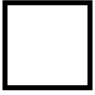 Da potenziare senza particolari interventiDa potenziare con interventi personalizzatiLinguaggio e comunicazione Programmazione ordinariaDa potenziare senza particolari interventi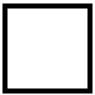 Da potenziare con interventi personalizzatiDiscriminazione percettivaProgrammazione ordinariaDa potenziare senza particolari interventi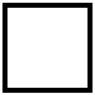 Da potenziare con interventi personalizzatiRelazioni interpersonali Programmazione ordinaria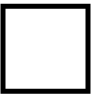 Da potenziare senza particolari interventi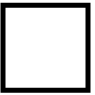 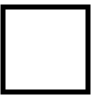 Da potenziare con interventi personalizzatiMemoria Programmazione ordinaria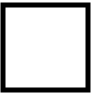 Da potenziare senza particolari interventiDa potenziare con interventi personalizzatiAttenzione Programmazione ordinaria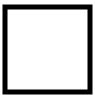 Da potenziare senza particolari interventi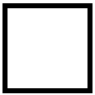 Da potenziare con interventi personalizzatiPUNTI DI FORZA DELL’ALUNNOPUNTI DI FORZA DELL’ALUNNOAttività individuali preferiteAttività in cui riesce al meglioPUNTI DI FORZA NEL GRUPPO DI SEZIONEPresenza di un compagno o un gruppo di compagni di riferimentoper le attività didattiche_________________________________________________Presenza di un compagno o un gruppo di compagni di riferimentoper il gioco_________________________________________________SUGGERIMENTI METODOLOGICI E ATTIVITÀ:SUGGERIMENTI METODOLOGICI E ATTIVITÀ:SUGGERIMENTI METODOLOGICI E ATTIVITÀ: giochi sull'ascolto giochi di imitazione giochi di rinforzo dei movimenti giochi fonologici attività di routines giochi di parole gli incarichi disegno e scrittura spontanea giochi di socializzazioneIN CASO DI ATTIVAZIONE DELLA DIDATTICA A DISTANZA (DAD)PIANIFICAZIONE DELLA PROGETTAZIONE DA ATTUARE   ( Il docente condividerà con la famiglia quanto di seguito riportato)STRUMENTI DIGITALI UTILIZZATIComunicazioni ed assegnazione compiti tramite Registro Elettronico giornaliero.RE – materiale didattico.Piattaforma Collabora.Piattaforma Jitsi meet.Altro.STRUMENTIMATERIALI DI STUDIODevice personali.Smartphone.Internet.Software dedicato e generale.Sussidi audiovisivi.LIM.Tabelle, grafici, plastici e modelli.Altro______________________     App. messe a disposizione da Case Editrici.Libri di testo digitale.Materiale di supporto e schede realizzate dal docente.P.C.Software didattici.Erogazione di video presenti in rete e condivisione del relativo link.Realizzazione di propri video/audio da condividereAltro__________________________________AREE DADContenutiAREE DADContenutiAREA DELLO SVILUPPO PSICOMOTORIOAREA DELLO SVILUPPO LINGUISTICOAREA DELLO SVILUPPO COGNITIVOAREA DELLO SVILUPPO DELL’AUTONOMIACALENDARIO SETTIMANALE DADORARIOLUNEDI’MARTEDI’MERCOLEDI’GIOVEDI'VENERDI’DIDATTICA PERSONALIZZATA ED INDIVIDUALIZZATASuggerimenti per tutte le areeStrategie e metodi di insegnamento:La gratificazione e l’incoraggiamento di fronte ai successi, agli sforzi e all’impegno devono essere preponderanti rispetto alle frustrazioni per gli insuccessi.Potenziare attività e giochi di gruppo per sviluppare l’apprendimento basato sull’imitazione.Sollecitazione delle conoscenze pregresse per introdurre nuovi argomenti. Pause ripetute per una consapevolezza dell’avvenuta comprensione.Importanza maggiore alla comunicazione orale.Valorizzazione di quanto il bambino è in grado di fare.Promuovere l’apprendimento collaborativo.Incoraggiare l’apprendimento collaborativo favorendo le attività in piccoli gruppi.Offrire anticipatamente schemi grafici relativi all’argomento dell’attività, per orientare l’alunno nella discriminazione delle informazioni essenziali.Privilegiare l’apprendimento esperienziale e laboratoriale “per favorire l’operatività e allo stesso tempo il dialogo, la riflessione su quello che si fa”;Altro……………………………………………………………………………………………………Strumenti CompensativiUtilizzo di computer e tablet.Utilizzo di risorse audio (file audio, digitali, audiolibri…) Registrazioni (degli insegnanti, degli alunni, e/o allegate ai testi)Dizionari di lingua straniera digitali da usare con il PCSoftware per fare tabelle, traduttoriUtilizzo del registratore digitale o altri strumenti di registrazione per uso personaleUtilizzo di Software didattici e compensativi (software facilitanti e/o CD rom didattici)Utilizzo di domande guida, brevi e semplici per favorire la produzione oraleAltro.ValutazioneLa valutazione considererà il livello di partenza, i progressi registrati, l’impegno e l’interesse manifestato. Attraverso la valutazione, momento educativo e formativo, si vuole:-	Cercare di creare consapevolezza delle proprie reali possibilità;-	Aiutare lo sviluppo dell’autostima;-	Gratificare l’impegno e i risultati ottenuti.Si farà riferimento alle griglie di osservazione approvate nel Protocollo di valutazione, in presenza ed eventualmente in DAD (le quali saranno adattate al singolo alunno - se necessario).Valutazione attraverso la compilazione delle griglie di osservazione nel primo quadrimestre.Valutazione attraverso la compilazione delle griglie di osservazione nel secondo quadrimestre.VALUTAZIONE I QUADRIMESTRE:la valutazione espressa fa riferimento al P.S.P. (Piano di studio personalizzato), programmato per gli apprendimenti, in quanto l’alunno si trova nella fase di acquisizione della lingua italiana.VALUTAZIONE DI FINE ANNO SCOLASTICO:la valutazione tiene conto dei seguenti indicatori:percorso scolastico pregressorisultati ottenuti nell’apprendimento dell’italiano L2 e/o nelle azioni di sostegno programmaterisultati ottenuti nei percorsi programmatimotivazione, partecipazione, impegno.PATTO EDUCATIVODATEGli insegnantiI Genitori